Lee atentamente la siguiente información junto a tu familia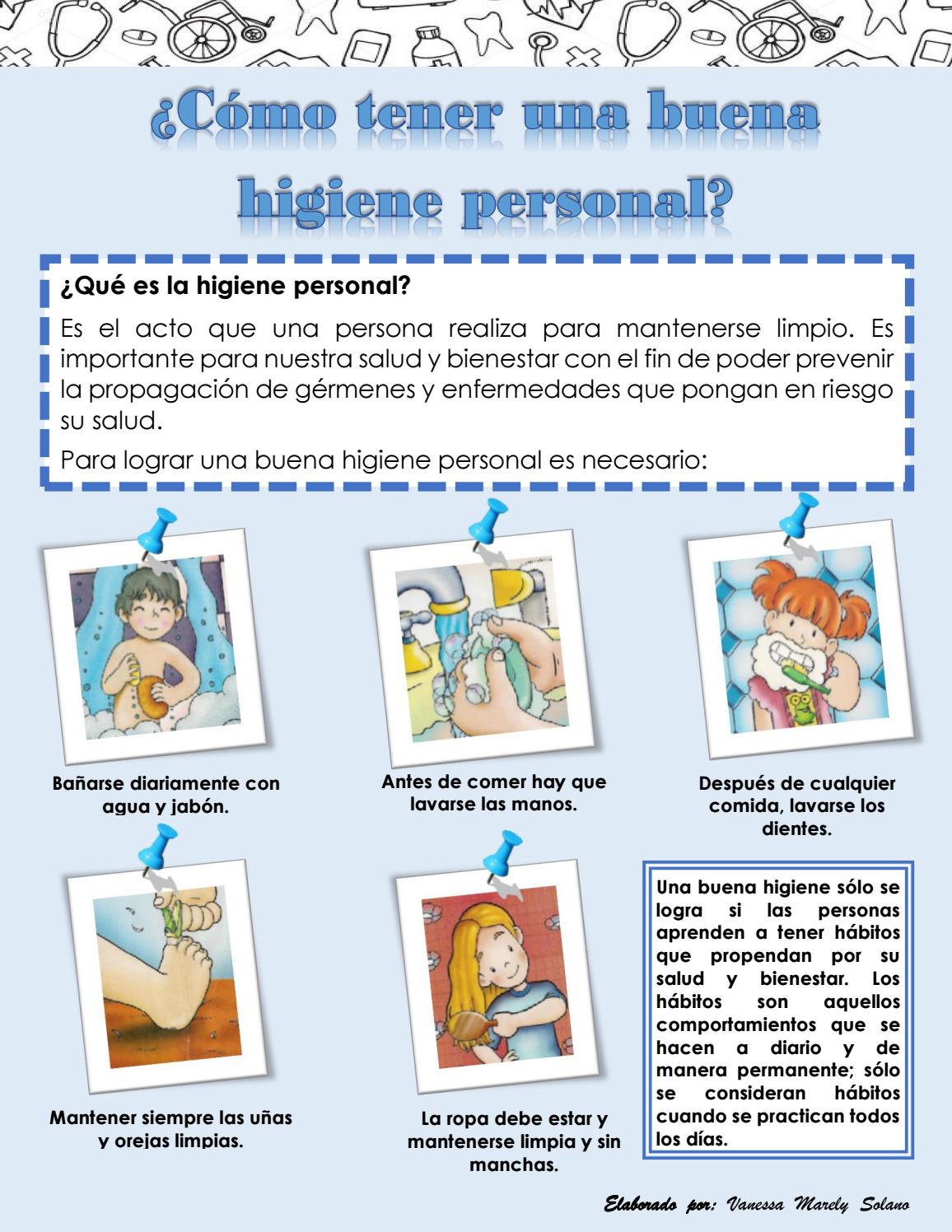 Todos(as) sabemos que estamos a nivel mundial en una situación muy seria de “pandemia” por el Covid 19 y a nivel país hay medidas de higiene que siempre debemos tener presente que son: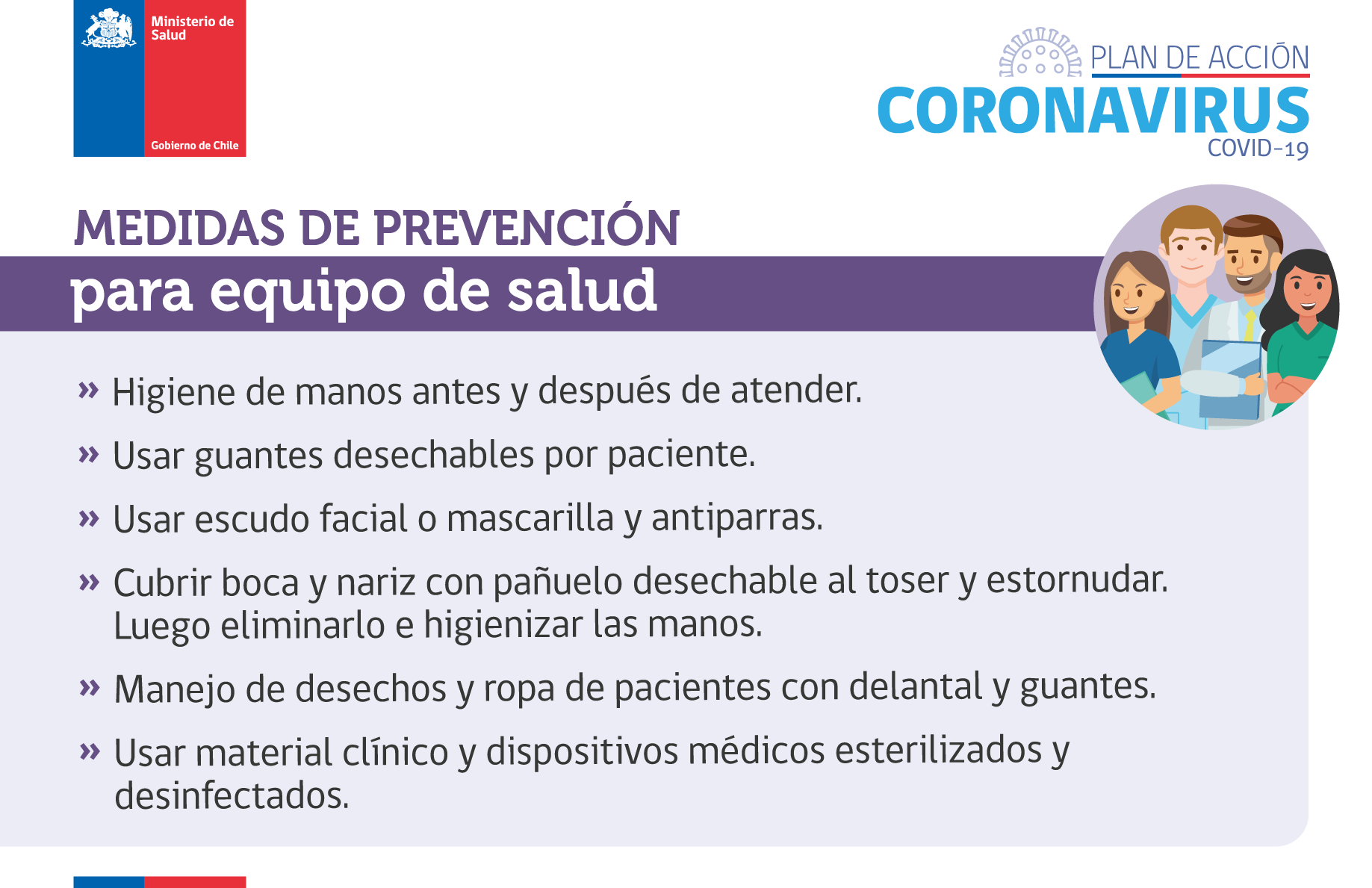 Todos debemos cumplir las normas de higiene tanto para mantenernos sanos, pero ahora más aún para evitar contagio. Es responsabilidad de cada uno el “autocuidado”, por eso es importante cumplir el “Quédate en casa”. I.-Escribe y luego dibuja como tu familia  “Establece, acuerda y practica rutinas de higiene en el hogar para cumplir con la norma de salud pública y evitar el Covid 19”II.- Repasa con tu lápiz cada acción de higiene, luego léelas y enseguida pinta cada acción de higiene personal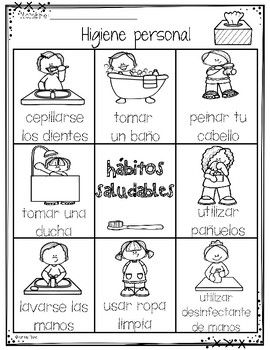 NOMBRE “Hábitos de higiene”     NÚMERO DE GUÍA 10, semana 10NOMBRE “Hábitos de higiene”     NÚMERO DE GUÍA 10, semana 10NOMBRE DE ESTUDIANTE:CURSO: 2do básicoFECHA: FECHA: Unidad 2: Valorar pertenencia a familia y curso; tomar conciencia de formas de dar y recibir cariñoOBJETIVO DE APRENDIZAJE 04:  Identificar y practicar, en forma guiada, conductas protectoras y de autocuidado en relación a: rutinas de higiene; actividades de descanso, recreación y actividad física; hábitos de alimentación; resguardo del cuerpo y la intimidad; la entrega de información personal.Unidad 2: Valorar pertenencia a familia y curso; tomar conciencia de formas de dar y recibir cariñoOBJETIVO DE APRENDIZAJE 04:  Identificar y practicar, en forma guiada, conductas protectoras y de autocuidado en relación a: rutinas de higiene; actividades de descanso, recreación y actividad física; hábitos de alimentación; resguardo del cuerpo y la intimidad; la entrega de información personal.OBJETIVO DE LA CLASE: Establecer, acordar y practicar rutinas de higiene.OBJETIVO DE LA CLASE: Establecer, acordar y practicar rutinas de higiene.Establece normas de higieneEscribe: dibujaAcuerdos de cumplimientoEscribe: dibujaPráctica de rutina de higiene familiarEscribedibujaSOLUCIONARIO O RESPUESTA ESPERADASOLUCIONARIO O RESPUESTA ESPERADANÚMERO DE PREGUNTARESPUESTAI.-Escribe y luego dibuja como tu familia  “Establece, acuerda y practica rutinas de higiene en el hogar para cumplir con la norma de salud pública y evitar el Covid 19”II.- Repasa con tu lápiz cada acción de higiene, luego léelas y enseguida pinta cada acción de higiene personalRepasan cada imagen que dicen: Cepillarse los dientes, tomar un baño, peinar tu cabelloTomar una ducha, utilizar pañuelosLavarse las manos, usar ropa limpia, utilizar desinfectante de manos